  «СОГЛАСОВАНО»					«УТВЕРЖДАЮ»Глава Администрации			        Директор МАОУ ДОД МО  г. Няганьмуниципального образования                     «Центр детского творчества»город Нягань                                                 ______________ С.В.Ямашева_________ Р.К. Дакукина                            «___»_____________ 2013 год«___»_____________ 2013 год«СОГЛАСОВАНО»	Начальник ОГИБДДРоссии по городу Нягань___________ А.Е. Пяткин«____»___________ 2013 годПАСПОРТдорожной безопасности муниципального автономного образовательного учреждения дополнительного образования детей муниципального образования город Нягань «Центр детского творчества»2013Общие сведенияМуниципальное автономное образовательное учреждение дополнительного образования детей муниципального образования город Нягань «Центр_____  детского творчества»_______________________________________________(полное наименование образовательного учреждения)Тип ОУ учреждениедополнительного образования детей_____________ Юридический адрес628187 ХМАО-Югра Тюменской области ,г. Нягань, ул. Интернациональная 47______________________________________________ Руководители образовательного учреждения:Директор Ямашева Светлана Викторовна,т.3-27-30Заместитель директора по учебной работеНасратуллина Елена Хакимяновна,  т. 5-42-88Заместитель директора по воспитательной  работеЛазовская Раиса Антоновна, т.  5-42-88Ответственные работникимуниципального органаобразования                            Лемешев Александр Максимович, т.6-15-47				         Ротарь Наталья Степановна, т. 6-13-02Ответственные отГосавтоинспекцииинспекторы ОГИБДД:       Абдулаев Омар Опясович, т. 5-21-44				Каминский Сергей Николаевич, т. 5-21-44Ответственные работники ОУза мероприятия по профилактикедетского травматизма:    инженер по охране труда   Полиехов Владимир Николаевич, т. 3-27-30Руководитель или ответственныйработник дорожно- эксплуатационной организации, осуществляющей содержание улично-дорожнойсети (УДС)   				МКУ МО г.Нягани «УГХ»						Колотвин Сергей Анатольевич						Т. 8-95-88Руководитель или ответственныйработник дорожно- эксплуатационной организации, осуществляющей содержание технических средстворганизации дорожногодвижения (ТСОДД)			МКУ МО г.Нягани «УГХ»						Колотвин Сергей Анатольевич						Т. 8-95-88Количество обучающихся  по состоянию на 31.05.2013 г.-   1995 чел.Наличие уголка по БДД  в наличии, фойе первого этажаНаличие класса по БДД – нет_______________________ Наличие автогородка (площадки) по БДД-нет________ Наличие автобуса в образовательном учреждении-нет_ Время занятий в образовательном учреждении:1-ая смена: 9-00 – 13-002-ая смена  14-00 – 20-00Телефоны оперативных служб:Центральная диспетчерская по г. Нягани, т. 5-55-56МЧС			т. 01; 3-24-20;  сот.010; 112Полиция			т. 02; 38-111; 38-222; сот. 020Скорая помощь			т. 6-45-03; сот. 030План - схемы образовательного учрежденияРайон расположения Центра дополнительного образования, пути движения транспортных средств и детей.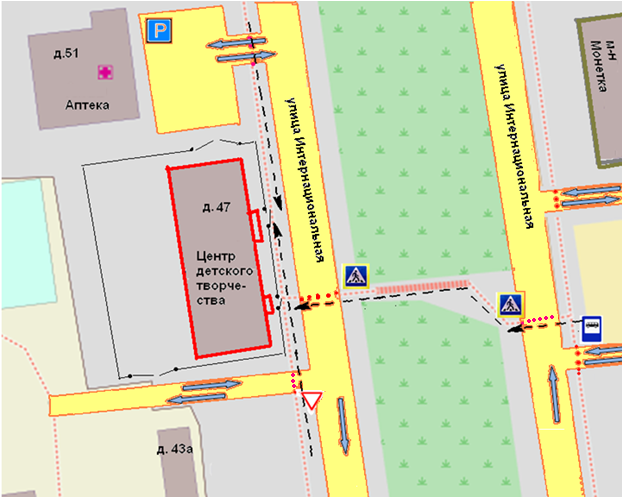 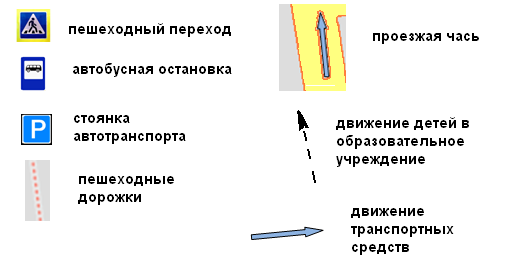 Район расположения дворового клуба «Искорка», пути движения транспортных средств и детей.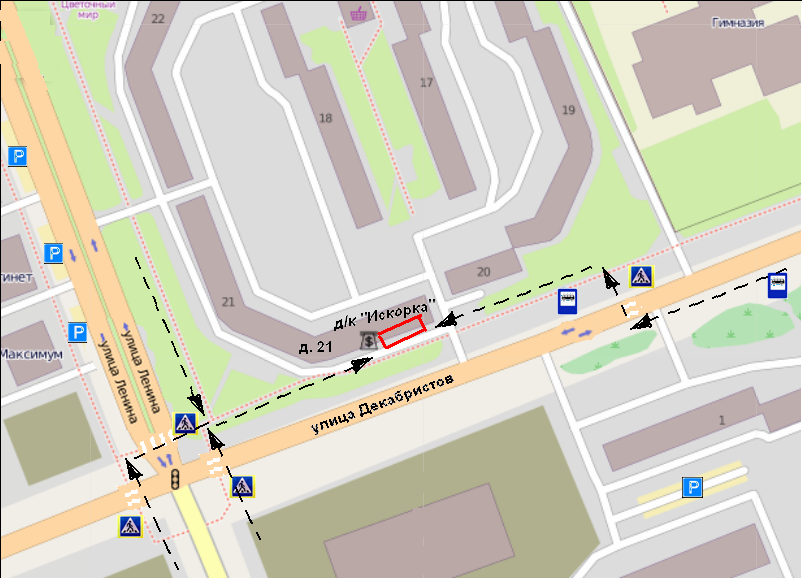 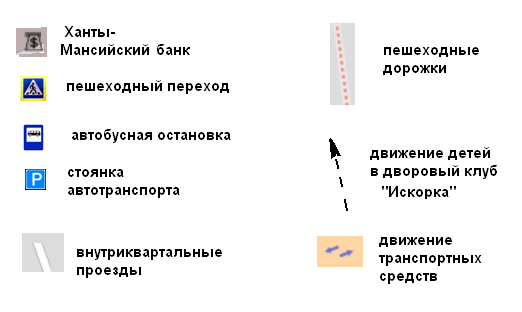 Район расположения дворового клуба «Орленок», пути движения транспортных средств и детей.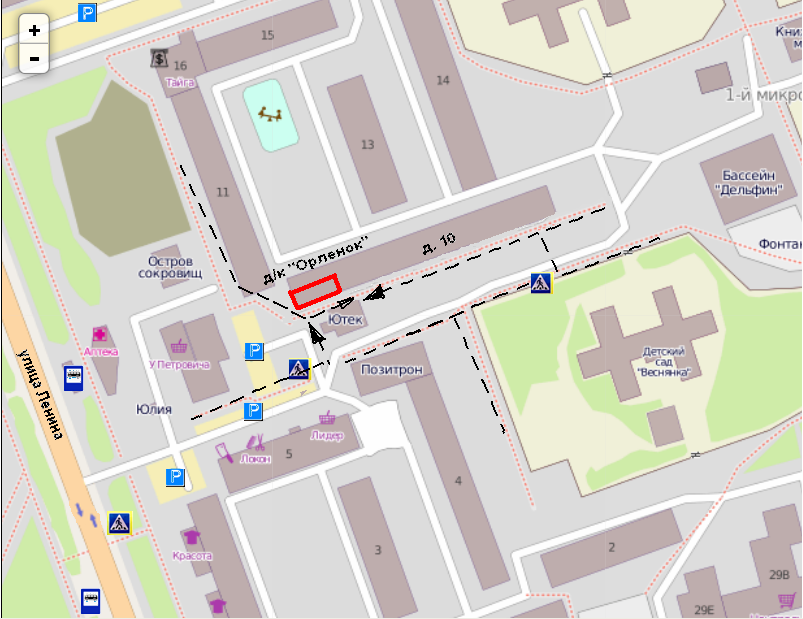 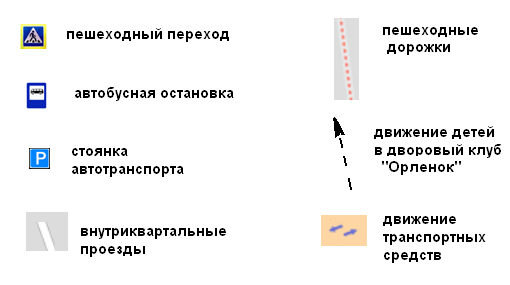 Район расположения дворового клуба «Солнечный остров», пути движения транспортных средств и детей.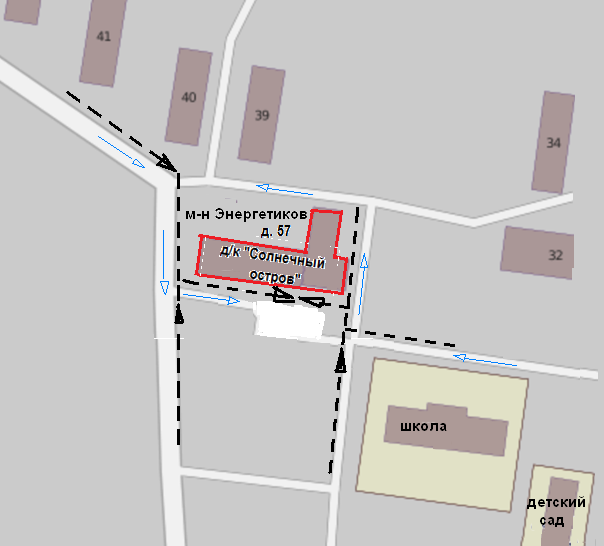 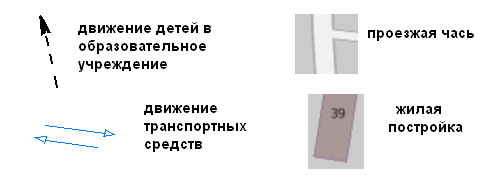 Пути движения транспортных средств по территории образовательного учреждения к местам разгрузки/погрузки и рекомендуемые безопасные пути передвижения детей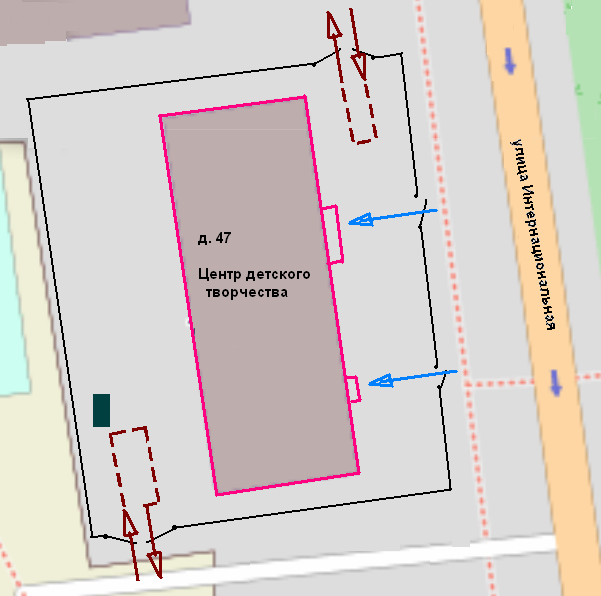 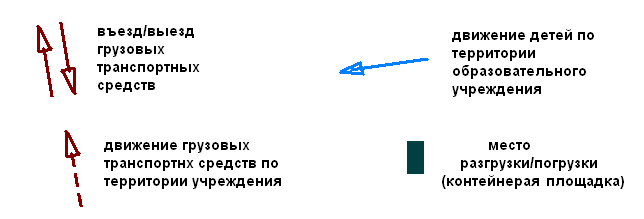 Схема организации дорожного движения в непосредственной близости от образовательного учреждения с размещением соответствующих технических средств организации дорожного движения, маршрутов движения детей и расположения парковочных мест (ЦДТ)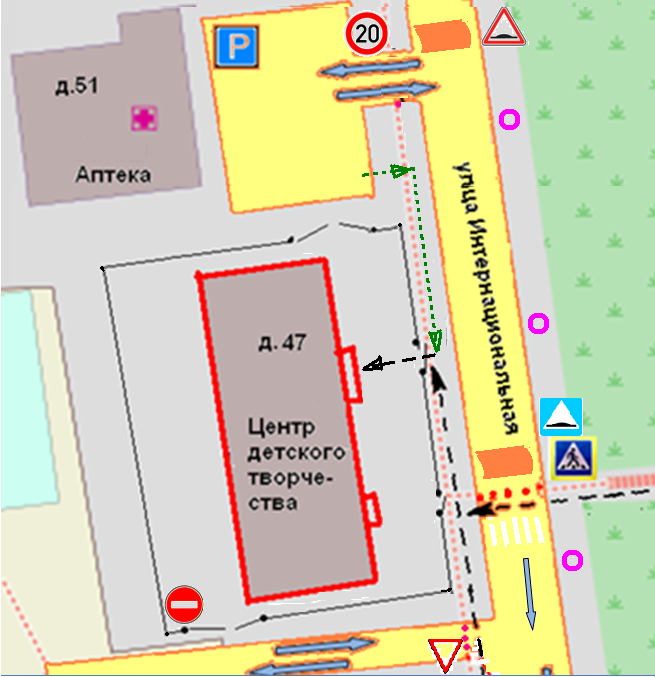 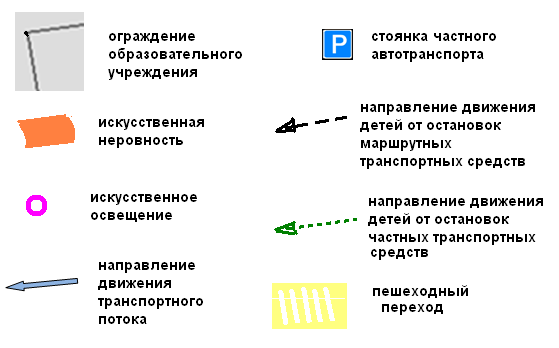 Схема организации дорожного движения в непосредственной близости от образовательного учреждения с размещением соответствующих технических средств организации дорожного движения, маршрутов движения детей и расположения парковочных мест (д/к «Орленок»)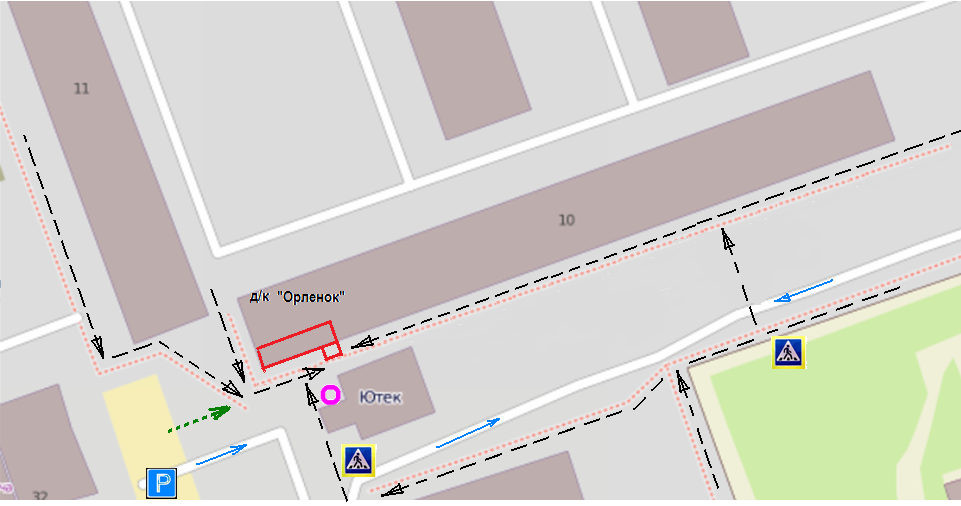 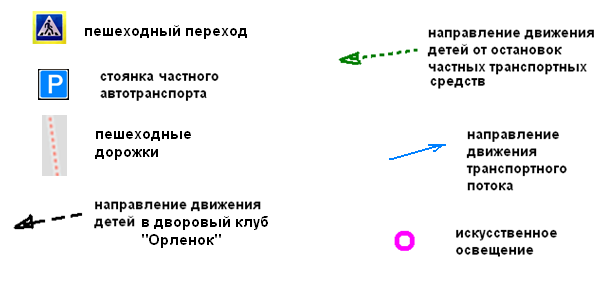 Схема организации дорожного движения в непосредственной близости от образовательного учреждения с размещением соответствующих технических средств организации дорожного движения, маршрутов движения детей и расположения парковочных мест (д/к «Искорка»)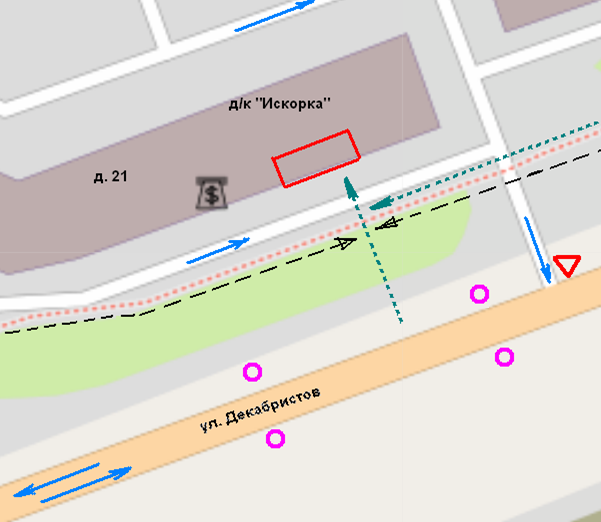 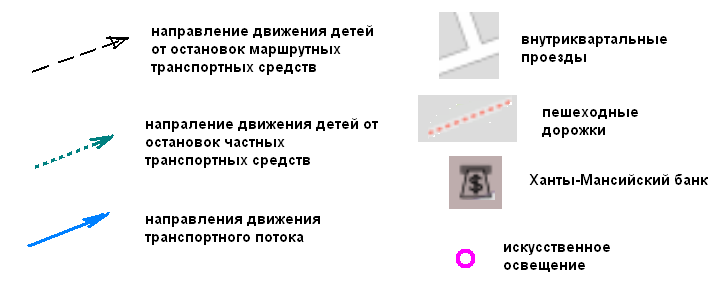 Схема организации дорожного движения в непосредственной близости от образовательного учреждения с размещением соответствующих технических средств организации дорожного движения, маршрутов движения детей и расположения парковочных мест (д/к «Солнечный остров»)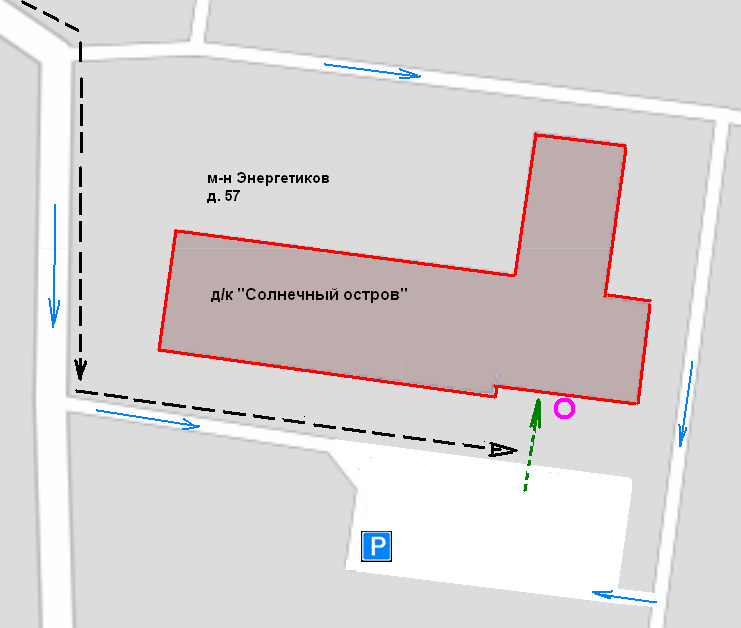 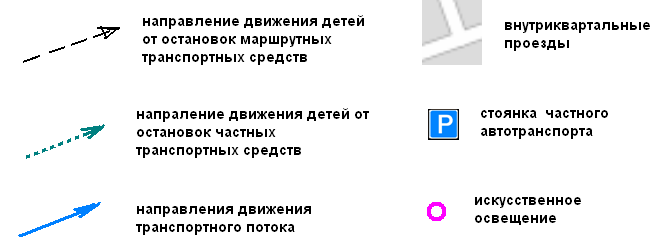 III. ПриложениеПлан- схема пути движения транспортных средств и детей при проведении дорожных ремонтно- строительных работ вблизи Центра дополнительного образования.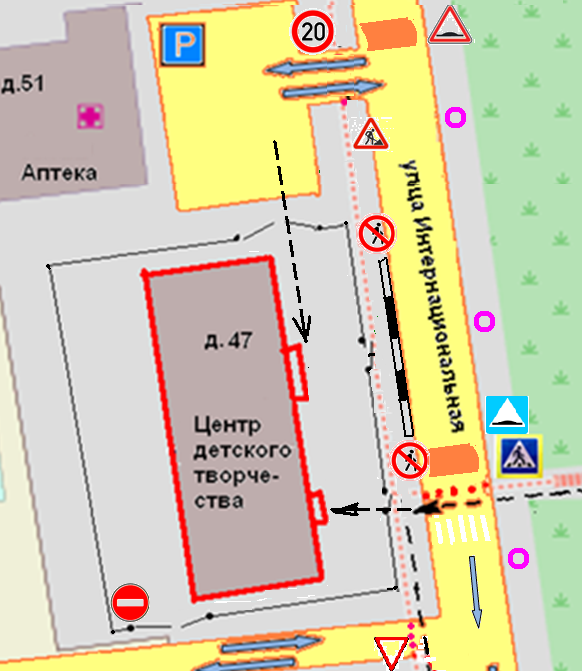 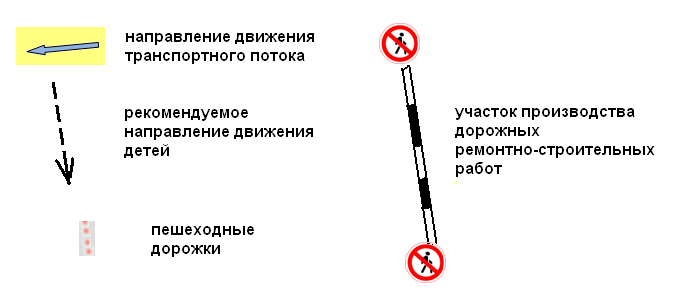 Сведения об организациях, осуществляющих перевозку детей специальным транспортным средством (автобусом)И.п. Бегун В.В. тел. 89505321360Договор 1-ТС с 03.06. 2013г. по 27.06.2013г.Автобус № АСС-86-067664 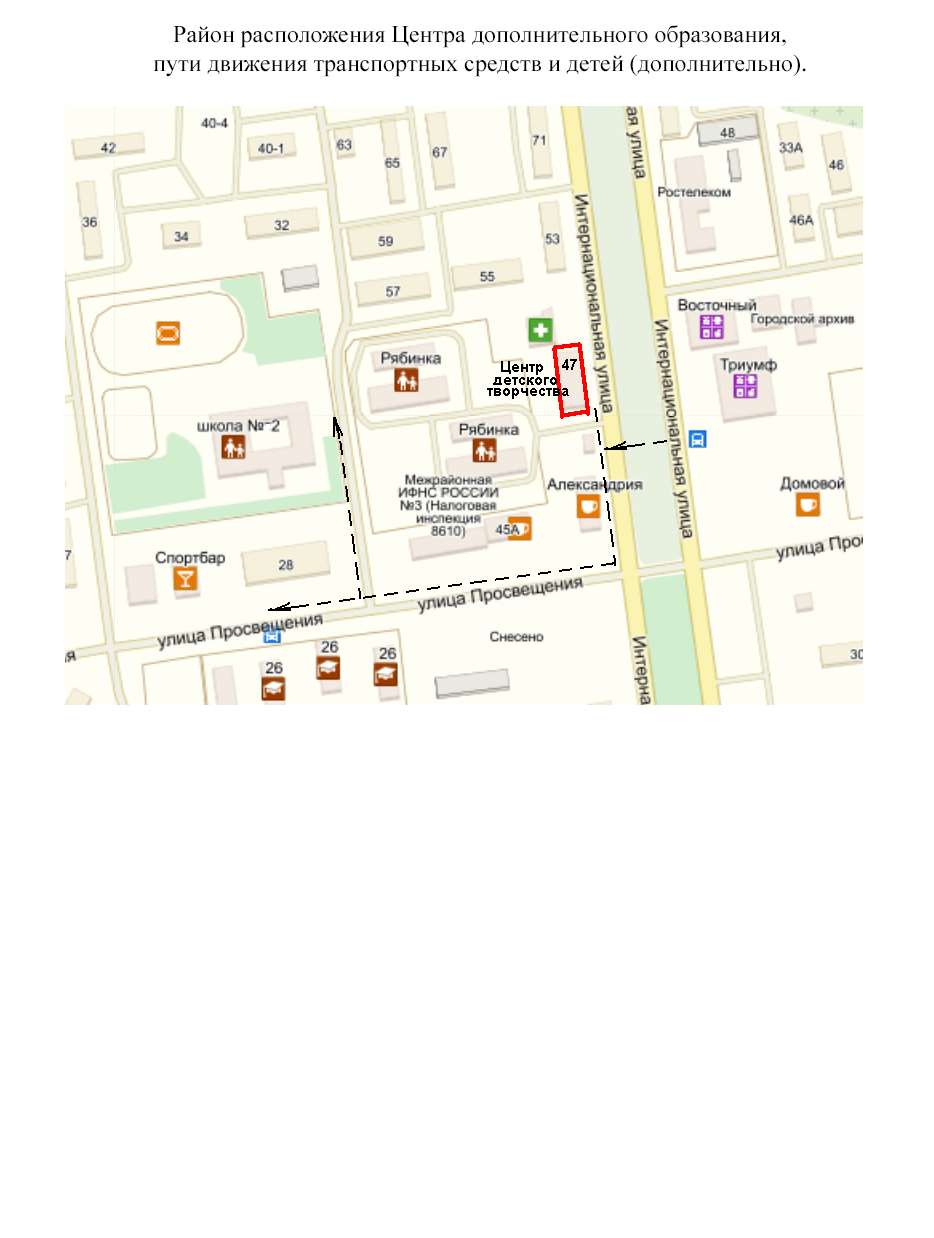 